Understanding and Addressing Social Anxiety: A Case Study Analysis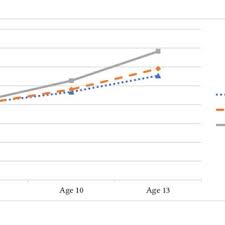 Social anxiety disorder (SAD), also known as social phobia, is a common mental health condition considered by an overwhelming fear of social status and the persistent avoidance of these circumstances due to the anticipation of negative judgments or scrutiny from others. This essay will delve into a detailed case study of a fictional individual named "Alex," who grapples with social anxiety. By examining Alex's related signs, activities, and treatment selections, we aim to shed light on the complex nature of social anxiety and the rank of effective involvement.https://youtu.be/ExNs8o8A4fI?si=N3iq3EF8FFsrw7IlCase Study: Alex's BackgroundAlex is a 27-year-old graduate student pursuing a master's degree in psychology. Despite excelling academically, Alex has struggled with community anxiety since adolescence. Alex was often labeled as quiet and reserved, with few close friends growing up. Social situations, including family gatherings, parties, and laboratory participation, have always upset Alex.Alex's social anxiety has worsened in recent years. The pressure to network, attend conferences, and participate in group projects has caused large distress. Furthermore, Alex's academic and career aspirations necessitate overpowering social anxiety to engage in research associations, demonstrations, and interviews.Symptoms and TriggersSocial anxiety disorder can manifest through various symptoms and triggers. In Alex's case, the following symptoms are prevalent:Intense Fear of Negative Evaluation: Alex fears being judged, criticized, or humbled by others. This fear is not limited to specific situations but is an inescapable aspect of social interactions.Physical Symptoms: Alex experiences physical signs of anxiety, such as vibrating, sweltering, self-consciousness, and a rapid heart rate, predominantly in stressful social situations.Avoidance Behaviors: Alex reliably avoids social gatherings, public language, and situations that could lead to social scrutiny. This avoidance significantly impacts theoretical and professional occasions.Cognitive Distortions: Alex occupies cognitive distortions, such as catastrophizing or mind-reading, where negative understandings of others' discernments dominate intelligence.Emotional Distress: Persistent social anxiety leads to feelings of sadness, hindrance, and low self-esteem.Several triggers exacerbate Alex's social anxiety.behavioralPublic Speaking: Alex must give presentations in class, which triggers intense pressure. Even the mere thought of speaking in front of classmates and professors causes important distress.Networking Events: Attending discussions and networking events is essential for academic and professional growth. However, Alex experiences severe anxiety when networking with peers and possible mentors.Group Projects: Cooperative projects are a core component of Alex's academic program. Yet, the fear of being judged by group members and disappointed hinders active sharing.Interviews and Job Applications: As Alex anticipates scrutiny and negative judgments, the prospect of job interviews and networking for future career opportunities is daunting.Diagnosis and AssessmentTo diagnose social anxiety disorder, an inclusive assessment is essential. In Alex's case, the diagnosis is based on the subsequent criteria from the Diagnostic and Arithmetic Manual of Mental Disorders, Fifth Edition (DSM-5):Marked Fear or Anxiety: Alex experiences marked and tenacious fear or anxiety close to one or more social circumstances.Avoidance: Alex actively avoids or suffers these situations with penetrating fear or anxiety.Interference: Social anxiety knowingly interferes with Alex's daily life, research, and career aspirations.Duration: Symptoms have continued for at least six months.Not Attributable to Other Factors The anxiety is not better explained by a different mental disorder or due to substance abuse.Alex's case meets these criteria, confirming the diagnosis of social anxiety disorder.Treatment OptionsSocial anxiety disorder is a treatable condition, and various therapeutic and pharmacological intrusions can help individuals like Alex manage their symptoms and advance their quality of life. Behavior choices should be tailored to the individual's needs and preferences. In Alex's case, the following treatment options could be measured:Cognitive-Behavioral Therapy (CBT): CBT is the gold standard for treating social anxiety. It focuses on identifying and challenging irrational views and beliefs, emerging coping policies, and gradually exposing the individual to feared social circumstances in a controlled manner. Alex could benefit from individual or group CBT sittings with a trained therapist.Exposure Therapy: Contact therapy, a component of CBT, involves systematic desensitization to feared situations. This might include active public speaking or progressively increasing social communications in less anxiety-provoking settings for Alex.Medication: Sometimes, medication may be prescribed to alleviate social anxiety. Selective serotonin reuptake inhibitors (SSRIs) or serotonin-norepinephrine reuptake inhibitors (SNRIs) are commonly used. However, drugs should be considered in combination with therapy and under the direction of a therapist.Support Groups: Joining a sustenance group for individuals with social anxiety can offer Alex a sense of community, shared experiences, and strategies for managing symptoms.Lifestyle Changes: It is heartening for Alex to adopt a healthy routine, including regular exercise, a balanced diet, and adequate sleep, which can complement other treatment approaches and endorse overall well-being.Mindfulness and Relaxation Techniques: Mindfulness and relaxation systems can help manage physical and emotional symptoms of anxiety. Alex can benefit from guided mindfulness exercises or yoga classes.Academic and Career Support: Academic institutions and works often offer lodgings for individuals with social anxiety. Alex should explore resources such as extended goals or alternative presentation formats.Long-Term OutlookThe long-term outlook for folks with social anxiety disorder is generally positive, with appropriate treatment and support. Many individuals involved a significant reduction in symptoms and an upgrade in their ability to steer social situations effectively. However, the course of social anxiety can vary from person to person.For Alex, the journey to managing social anxiety may involve ups and downs, but substantial progress is likely with the dedication to therapy and the implementation of coping strategies. Moreover, as Alex progresses in academia and the field of psychology, exposure to social situations and the opportunity to apply learned skills can pay for increased self-confidence and a more fulfilling specialized life.DeductionSocial anxiety disorder is a complex and challenging condition that impacts individuals' personal and professional lives. Through the case study of "Alex," we have explored the background, symptoms, triggers, diagnosis, and conduct options for social anxiety. It is crucial to identify that social anxiety is a treatable condition. Individuals like Alex can overcome their fears, develop coping strategies, and lead fulfilling lives academically and workwise with the right sustenance. Combining cognitive-behavioral therapy, exposure therapy, medication, and lifestyle changes can pave the way for a brighter and more confident future for those harassed with social anxiety. ReferencesWikipedia Contributors (2019). Social anxiety disorder. [online] Wikipedia. Available at: https://en.wikipedia.org/wiki/Social_anxiety_disorder.Wolitzky-Taylor, K. and LeBeau, R. (2023). Recent advances in the understanding and psychological treatment of social anxiety disorder. Faculty Reviews, 12. doi:https://doi.org/10.12703/r/12-8.